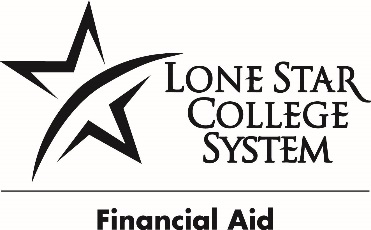 POSITION SUMMARYPRIMARY RESPONSIBILITESREQUIRED QUALIFICATIONSHigh School Diploma or EquivalentKNOWLEDGE SKILLS AND ABILITESUSE OF EQUIPMENT AND MACHINERYPOSITION NUMBER: CYFB0007POSITION NUMBER: CYFB0007JOB TITLE:    College Work Study PositionDEPARTMENT: Office of the Dean of InstructionPAY:   per/hr. CAMPUS: HOURS:19.5  per/wk.